Предоставление отчетов по охране трудаНапоминаем, что работодатели края, независимо от организационно-правовой формы и формы собственности, в соответствии с законом Краснодарского края от 3 июня 1998 года № 133-КЗ "Об охране труда", постановлением губернатора Краснодарского края от 21 декабря 2012 года № 1591 предоставляют в государственные казенные учреждения Краснодарского края центры занятости населения отчетную информацию по формам: «О состоянии производственного травматизма» и «О состоянии условий труда и организации работ по охране труда». Отчеты заполняются в электронном виде через личный кабинет работодателя на интерактивном портале службы труда и занятости населения министерства труда и социального развития Краснодарского края www.kubzan.ru.Срок представления информации «О состоянии производственного травматизма» за 3, 6, 9, 12 мес., до 5-го числа месяца, следующего за отчетным периодом. Информация «О состоянии условий труда и организации работ по охране труда» за 1 полугодие, и год, предоставляется до 5-го числа месяца, следующего за отчетным периодом.Консультацию по заполнению форм отчетностей можно получить в отделе трудовых отношений, охраны труда и взаимодействия с работодателями центра занятости населения Темрюкского района по телефону: +7(86148)5-47-17.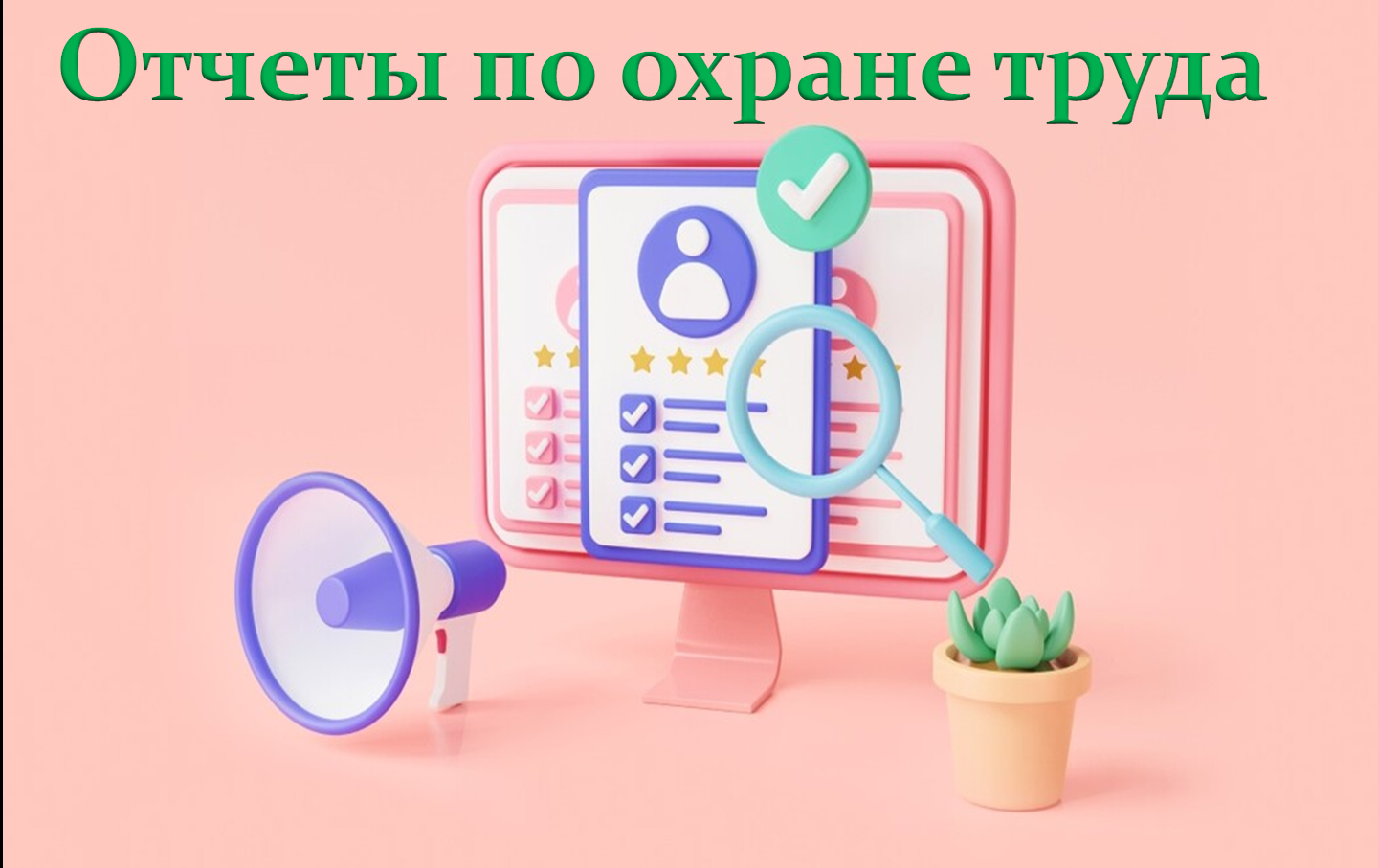 